Publicado en  el 19/09/2013 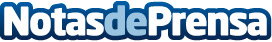 Los jóvenes sirios en el campo de refugiados de Za’tari explican a las familias la importancia de la educaciónUna de esas niñas es Mozoun, de 14 años. Con el resto del grupo, recorre el campamento con la misión de  promover la educación entre los niños del campamento y sus familias. Datos de contacto:Intermón OxfamNota de prensa publicada en: https://www.notasdeprensa.es/los-jovenes-sirios-en-el-campo-de-refugiados_1 Categorias: Solidaridad y cooperación http://www.notasdeprensa.es